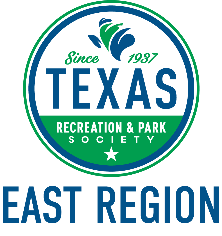 TRAPS East Region Meeting MinutesSeptember 19, 2019 11 am MeetingDeer Park Community Center610 E San Augustine St, Deer Park, TX 77536Lunch Sponsor - Spark LightingAttendance (24)Jed Aplaca, Kevin Browne, Courtney Campbell, Kyle Frye, Megan Mainer, Jonathan Phillips, Kristen Villalovos, Lauren Stroud, Kimberly McGlothern, Jeremy Wendt, Jacob Zuniga, John Parrott, Lacy Stole, Josh Rodrigue, Raul Camarillo, Julia Thompson, Adam Lofters, Chris Saddler, Bo Hahn, Emerson Yellen, Tara Dahl-Campbell, Katrina Hersh, Pearl Barrett, Kenny WalshCall to Order (Megan Mainer) 11:06 amIntroduction of Lunch Sponsor: Spark Lighting (Jeremy Wendt)Approval of July 18, 2019 meeting minutesMotion to accept minutes: Chris Saddler, Second: John Parrott - motion carries.Approval of August 22, 2019 Executive Committee meeting minutesMotion to accept minute: Chris Saddler, Second: John Parrott – motion carries.Executive Committee ReportsDirector (Megan Mainer-Angleton)Institute Planning Committee met last month in Galveston; everything is ahead of schedule for the conference so far. There will likely be a change to the executive meeting date in Galveston, an update will be sent the region when that date is confirmed. There is still a need for prizes for casino night social, please contact Rob Hamilton if you or your agency are able to provide prizes.Megan Pierce will be coordinating volunteers for TRAPS Institute, please contact Megan Pierce for more informationCommittee Action Plans will be available on the East region website once they have been receivedAt-Large Representative (Jacob Zuniga-Deer Park)Maintenance Rodeo registrations are openTRAPS statewide elections close on September 10, please vote!Secretary/Treasurer (Kevin Browne-Missouri City)No reportNew BusinessDiscussion regarding Winter Social and Awards Recognition proposal from Lone Star RecreationLone Star Recreation offered to sponsor the Winter Social/awards banquet at the Republic Country Club in Stafford, including food, drinks and entertainment. The Executive Committee voted to move forward with this proposal, so the Winter Social and East region awards ceremony will be held on Thursday December 5, at the Republic Country Club in Stafford.  The first 200 registrants (including guests of members) will be provided with attendance free of charge. After 200 registrants the cost will be $10 per attendee. Please register and submit awards.Discussion regarding TRAPS Institute Casino Night prizesPlease contact Rob Hamilton or Megan Mainer for more informationDiscussion regarding Natural Resource Conservation Committee member recruitment and members community resource directoryTracey was unable to attend, Megan reported that Tracey wants to develop a natural resource directory for the East Region to provide all local agencies with the information on things such as conservation programs, nature centers, etc.Discussion regarding committee action items for 19-21 termCommittee Action Plans will be available on the East region website once they have been received. Call for more committee member involvement.Region and State Committee ReportsMaintenance Rodeo (Bo Hahn) Maintenance Rodeo set for November 5 in League City, registration forms are available onlineEducation (Tara Dahl-Campbell)Next Lunch and Learn will be on Designing for Inclusive Play presented by Dr. Susan Quinn with Kompan on October 17 in Missouri City of Missouri CityGolf Tournament (Kenny Walsh)Golf Tournament will be held on November 7 at Tour 18, the committee is seeking volunteers, contact Tara Dahl-Campbell if interested in volunteering. Registration and sponsorships are available online and registration will also be available on site at 11 am. The tournament will have a shotgun start at 12 pm. Park Operations (Jed Aplaca) Committee is reviewing ways to streamline the maintenance rodeo rules to comport with state maintenance rodeo rulesRecreation Programming & Special Events (Julia Thompson) The recreation and event programming Facebook page is actively looking for people to join in order to develop a network of members and begin sharing information, contact Julia or Cliff for more informationSocial Media/Marketing (Julia Thompson)Contact Julia or Sara McClure with information to share to the TRAPS East region page. Social (Josh Rodrigue)Committee is working on a “Director’s Cup” event for the regionYoung Professionals (Jacob Zuniga & Kevin Browne)Academy of Leadership Development applications deadline is October 4.Young Professional Mentorship program applications will be available in October. Program will start at TRAPS Institute.Affiliated Agency ReportsGGCPARDA (Megan Mainer) Next meeting October 17 in Missouri City, elections will be held. GGCPRDA is also assisting with sponsorship of the Winter social.TPPC (Emerson Yellen)Region 4 meeting will be held on October 21 in Lake Jackson. State conference in Austin to be held January 27-31, registration is open.AnnouncementsMegan Mainer- reminder about potentially visiting Pasadena for possible location site of next East region conference- details will be forthcoming.Chris Saddler- Harris County Precinct 2 has an open coordinator position.Kevin Browne- Missouri City has an open Recreation Specialist position.Jacob Zuniga- Deer Park will have a ribbon cutting for grand opening of their Nature Preserve on October 15 and invites anyone interested to attend. Upcoming Regional Activities- Awards Deadline October 15, Winter Social December 5 at RCC.Adjourn to lunch provided by Spark LightingMotion made by Emerson Yellen, seconded by Chris Saddler. Motion carries. Meeting adjourns at 11:28 am.